проект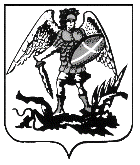 ПРАВИТЕЛЬСТВО АРХАНГЕЛЬСКОЙ ОБЛАСТИМИНИСТЕРСТВО СТРОИТЕЛЬСТВАИ АРХИТЕКТУРЫ АРХАНГЕЛЬСКОЙ ОБЛАСТИПОСТАНОВЛЕНИЕот _________2021 г. № ___-пг. АрхангельскО внесении изменения в статью 31 правил землепользования и застройки муниципального образования «Онежское» Онежского муниципального района Архангельской областиВ соответствии со статьей 32 Градостроительного кодекса Российской Федерации, подпунктом 4 пункта 1 статьи 7.6.1 областного закона 
от 23 сентября 2004 года № 259-внеоч.-ОЗ «О реализации государственных полномочий Архангельской области в сфере правового регулирования организации и осуществления местного самоуправления», подпунктом 
7 пункта 11.2, пунктом 13 Положения о министерстве строительства 
и архитектуры Архангельской области, утвержденного постановлением Правительства Архангельской области от 11 июня 2015 года № 214-пп, на основании заключения комиссии по подготовке проектов правил землепользования и застройки муниципальных образований Архангельской области от _________ 2021 г. по проекту о внесении изменений в правила землепользования и застройки муниципального образования «Онежское» Онежского муниципального района Архангельской области министерство строительства и архитектуры Архангельской области постановляет:1. В пункте 3.9 правил землепользования и застройки муниципального образования «Онежское» Онежского муниципального района Архангельской области, утвержденных постановлением министерства строительства 
и архитектуры Архангельской области от 28 мая 2020 года № 49-п, слова: «а) средне этажных жилых домов – не менее 1 на 2 квартиры;б) иных объектов капитального строительства – не менее 1 на 50 кв. м общей площади объекта.»заменить словами:«а) малоэтажной многоквартирной жилой застройки, среднеэтажной жилой застройки – 1 машино-место на 90 кв. м общей площади квартир;б) иных объектов капитального строительства – 1 машино-место на 100 кв. м общей площади объекта.».Разместить правила землепользования и застройки муниципального образования «Онежское» Онежского муниципального района Архангельской области с учетом изменений, утвержденных настоящим постановлением, в федеральной государственной информационной системе территориального планирования, на официальном сайте Правительства Архангельской области и на официальном сайте органа местного самоуправления Онежского муниципального района Архангельской области в информационно-телекоммуникационной сети «Интернет», а также в средствах массовой информации по решению органа местного самоуправления Онежского муниципального района Архангельской области.Настоящее постановление вступает в силу через десять дней 
со дня его официального опубликования.Министр строительства и архитектуры Архангельской области					                В.Г. Полежаев